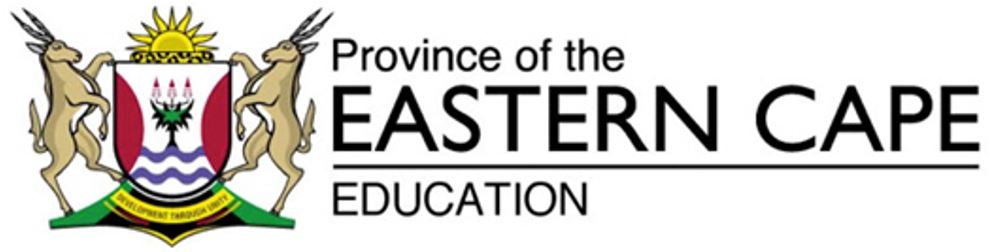 INSTRUCTION QUESTION: As part of a promotion of local libraries, you have been asked to make a summary of these findings for publication in a local newspaper.Problems of reading in South AfricaMore than half of South African households don’t own a single leisure book and one in four South Africans never reads in his or her spare time, according to a survey of national reading habits.The study, conducted by the South African book development Council, surveyed 1 997 adults from all age and income groups, both rural and urban. It showed that readership is severely limited by the high cost of books and a shortage of libraries. Only one in seven people regularly reads a book in his or her spare time, and there has been a shocking lack of access to books.It showed that watching TV, listening to music, baking and socializing with friends and family are more popular leisure activities than reading.The findings echo widespread concern about the high cost of books and lack of books written in indigenous African languages.An Arts and Culture spokesperson said the government- which recently announced a R1-billion cash injection into the public library system- had launched several initiatives to broaden readership. He said, ‘The survey confirms our long-held sentiment that those who cannot afford books access them in libraries. Our mission is now to ensure that libraries are more accessible to the various communities and that there will be enough books stocked in these libraries.’Library services, run by the provinces, were simply not buying either enough books or the correct ones, according to Elizabeth Anderson, the head of National library Centre for the Book.The government has launched an indigenous language publishing project aimed at producing a series of works in all South African languages. R200 million has been allocated to all provinces to improve their library infrastructure in the years to come.SubjectEnglish HLGrade10DateTopicSummary writingTerm 1RevisionTerm 2ContentTime Allocation60 MinsMarks101010INSTRUCTIONSHave a pencil ready at hand.Read and comprehend the instruction question.Read the passage below two to three times.First reading should be free reading.With second reading underline the sentences that are answering the instruction question.Copy and write the underlined sentences.Write the sentences in your own words.Write the sentences in the paragraph form of 80 – 90 words Check the memorandum and mark yourself.Have a pencil ready at hand.Read and comprehend the instruction question.Read the passage below two to three times.First reading should be free reading.With second reading underline the sentences that are answering the instruction question.Copy and write the underlined sentences.Write the sentences in your own words.Write the sentences in the paragraph form of 80 – 90 words Check the memorandum and mark yourself.Have a pencil ready at hand.Read and comprehend the instruction question.Read the passage below two to three times.First reading should be free reading.With second reading underline the sentences that are answering the instruction question.Copy and write the underlined sentences.Write the sentences in your own words.Write the sentences in the paragraph form of 80 – 90 words Check the memorandum and mark yourself.Have a pencil ready at hand.Read and comprehend the instruction question.Read the passage below two to three times.First reading should be free reading.With second reading underline the sentences that are answering the instruction question.Copy and write the underlined sentences.Write the sentences in your own words.Write the sentences in the paragraph form of 80 – 90 words Check the memorandum and mark yourself.Have a pencil ready at hand.Read and comprehend the instruction question.Read the passage below two to three times.First reading should be free reading.With second reading underline the sentences that are answering the instruction question.Copy and write the underlined sentences.Write the sentences in your own words.Write the sentences in the paragraph form of 80 – 90 words Check the memorandum and mark yourself.Sentences from the passageSentences in your own words1.…………………………………………………………………………………………….…………………………………………………………………………………………….…………………………………………………………………………………………….2.…………………………………………………………………………………………….…………………………………………………………………………………………….…………………………………………………………………………………………….3.…………………………………………………………………………………………….…………………………………………………………………………………………….…………………………………………………………………………………………….4.…………………………………………………………………………………………….…………………………………………………………………………………………….…………………………………………………………………………………………….5.…………………………………………………………………………………………….…………………………………………………………………………………………….…………………………………………………………………………………………….6.…………………………………………………………………………………………….…………………………………………………………………………………………….…………………………………………………………………………………………….7.…………………………………………………………………………………………….…………………………………………………………………………………………….…………………………………………………………………………………………….8.…………………………………………………………………………………………….…………………………………………………………………………………………….…………………………………………………………………………………………….1.…………………………………………………………………..…………………………………………………………………..…………………………………………………………………..2.………………………………………………………………….………………………………………………………………….………………………………………………………………….3.…………………………………………………………………..…………………………………………………………………..…………………………………………………………………..4.…………………………………………………………………..…………………………………………………………………..…………………………………………………………………..5.…………………………………………………………………..…………………………………………………………………..…………………………………………………………………..6.………………………………………………………………………………………………………………………………………………………………………………………………………………7.………………………………………………………………………………………………………………………………………………………………………………………………………………8.…………………………………………………………………..………………………………………………………………………………………………………………………………………..Summary in a paragraph form:……………………………………………………………………………………………………………………………………………………………………………….……………………………………………………………………………………………………………………………………………………………………………….……………………………………………………………………………………………………………………………………………………………………………….……………………………………………………………………………………………………………………………………………………………………………….……………………………………………………………………………………………………………………………………………………………………………….……………………………………………………………………………………………………………………………………………………………………………….……………………………………………………………………………………………………………………………………………………………………………….……………………………………………………………………………………………………………………………………………………………………………….……………………………………………………………………………………………………………………………………………………………………………….……………………………………………………………………………………………………………………………………………………………………………….……………………………………………………………………………………………………………………………………………………………………………….……………………………………………………………………………………………………………………………………………………………………………….……………………………………………………………………………………………………………………………………………………………………………….……………………………………………………………………………………………………………………………………………………………………………….……………………………………………………………………………………………………………………………………………………………………………….……………………………………………………………………………………………………………………………………………………………………………….……………………………………………………………………………………………………………………………………………………………………………….……………………………………………………………………………………………………………………………………………………………………………….……………………………………………………………………………………………………………………………………………………………………………….Summary in a paragraph form:……………………………………………………………………………………………………………………………………………………………………………….……………………………………………………………………………………………………………………………………………………………………………….……………………………………………………………………………………………………………………………………………………………………………….……………………………………………………………………………………………………………………………………………………………………………….……………………………………………………………………………………………………………………………………………………………………………….……………………………………………………………………………………………………………………………………………………………………………….……………………………………………………………………………………………………………………………………………………………………………….……………………………………………………………………………………………………………………………………………………………………………….……………………………………………………………………………………………………………………………………………………………………………….……………………………………………………………………………………………………………………………………………………………………………….……………………………………………………………………………………………………………………………………………………………………………….……………………………………………………………………………………………………………………………………………………………………………….……………………………………………………………………………………………………………………………………………………………………………….……………………………………………………………………………………………………………………………………………………………………………….……………………………………………………………………………………………………………………………………………………………………………….……………………………………………………………………………………………………………………………………………………………………………….……………………………………………………………………………………………………………………………………………………………………………….……………………………………………………………………………………………………………………………………………………………………………….……………………………………………………………………………………………………………………………………………………………………………….